53η ΠΡΟΣΚΛΗΣΗ ΣΥΓΚΛΗΣΗΣ ΟΙΚΟΝΟΜΙΚΗΣ ΕΠΙΤΡΟΠΗΣΚαλείστε να προσέλθετε σε τακτική συνεδρίαση της Οικονομικής Επιτροπής, που θα διεξαχθεί στην αίθουσα συνεδριάσεων του Δημοτικού Καταστήματος την 07η του μηνός Δεκεμβρίου έτους 2023, ημέρα Πέμπτη και ώρα 11:00 για την συζήτηση και λήψη αποφάσεων στα παρακάτω θέματα της ημερήσιας διάταξης, σύμφωνα με τις σχετικές διατάξεις του άρθρου 75 Ν.3852/10, όπως αντικαταστάθηκε από το άρθρο 77 του Ν.4555/18 και ισχύει :1. Έγκριση απολογισμού Δήμου Τρικκαίων οικονομικού έτους 2022.2. Έγκριση ισολογισμού και αποτελεσμάτων χρήσης 2022 του Δήμου Τρικκαίων.3. Έγκριση σχεδίου Προϋπολογισμού 2024 Δήμου Τρικκαίων.4. Εξειδίκευση πίστωσης για την πραγματοποίηση ειδικού εκπαιδευτικού σεμιναρίου στα στελέχη Ψυχικής Υγείας και Παιδαγωγών του Δήμου Τρικκαίων.5. Εξειδίκευση πίστωσης για την προμήθεια παιδικών μπλουζακίων στο πλαίσιο συνδιοργάνωσης του 15ου πανελλήνιου παιδικού τουρνουά πάλης, για ηλικίες μέχρι 6-12 ετών, το Σάββατο 16 Δεκεμβρίου 2023.6. Έγκριση αποζημίωσης δαπανών μετακίνησης της Αντιδημάρχου Οικονομικών & Διοικητικών Υπηρεσιών κας Σοφίας Αλεστά στην Αθήνα, στις 14 Δεκεμβρίου 2023.7. Έγκριση εκ νέου της αριθμ.  32/2023 μελέτης και των ΣΑΥ-ΦΑΥ του έργου με τίτλο "Αστικές συντηρήσεις -βελτιώσεις στην ΔΕ Παληοκάστρου 2023-2024" καθώς και έγκριση της προσφυγής  στη σύναψη σύμβασης  με  τη διαδικασία της  απ΄ ευθείας  ανάθεσης, του καθορισμού των όρων της πρόσκλησης και του καθορισμού των προσκαλούμενων οικονομικών φορέων για την ανάθεση της σύμβασης.8. Έγκριση  του πρακτικού της επιτροπής διαπραγμάτευσης για την ανάθεση της «Παροχής Υπηρεσιών Τεχνικών Σύμβουλων-Βασικών μελετητών κατά την υλοποίηση του Υποέργου 2 “ΕΠΑΝΑΧΡΗΣΗ ΣΥΓΚΡΟΤΗΜΑΤΟΣ ΑΠΟΘΗΚΩΝ Δ.ΤΡΙΚΚΑΙΩΝ ΣΕ ΠΟΛΥΧΩΡΟ ΤΕΧΝΗΣ ΚΑΙ ΠΟΛΙΤΙΣΜΟΥ”», εκτιμώμενης αξίας 32.116,66 € Ευρώ (συμπερ. Φ.Π.Α. 24%).Πίνακας Αποδεκτών	ΚΟΙΝΟΠΟΙΗΣΗ	ΤΑΚΤΙΚΑ ΜΕΛΗ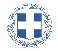 ΕΛΛΗΝΙΚΗ ΔΗΜΟΚΡΑΤΙΑ
ΝΟΜΟΣ ΤΡΙΚΑΛΩΝΔΗΜΟΣ ΤΡΙΚΚΑΙΩΝΔ/ΝΣΗ ΔΙΟΙΚΗΤΙΚΩΝ ΥΠΗΡΕΣΙΩΝΤΜΗΜΑ ΔΙΟΙΚΗΤΙΚΗΣ ΥΠΟΣΤΗΡΙΞΗΣΓραμματεία Οικονομικής ΕπιτροπήςΤρίκαλα, 1 Δεκεμβρίου 2023
Αριθ. Πρωτ. : 54265ΠΡΟΣ :  1.Τα μέλη της ΟικονομικήςΕπιτροπής (Πίνακας Αποδεκτών)(σε περίπτωση κωλύματος παρακαλείσθε να ενημερώσετε τον αναπληρωτή σας).κ. Παπαγεωργίου Μιχαήλ, Πρόεδρο Δημοτικής Κοινότητας Αρδανίουκ. Κατσακιώρη Φώτιο, Πρόεδρος Δημοτικής Κοινότητας ΛιοπράσουΗ Πρόεδρος της Οικονομικής ΕπιτροπήςΣοφία ΑλεστάΑντιδήμαρχος Βαβύλης Στέφανος Ντιντής Παναγιώτης Λάππας Μιχαήλ Λεβέντη-Καρά Ευθυμία Κωτούλας Ιωάννης Λασπάς Αχιλλεύς Ζιώγας ΓεώργιοςΚαϊκης ΓεώργιοςΔήμαρχος & μέλη Εκτελεστικής ΕπιτροπήςΓενικός Γραμματέας  Δ.ΤρικκαίωνΑναπληρωματικά μέλη Ο.Ε. 